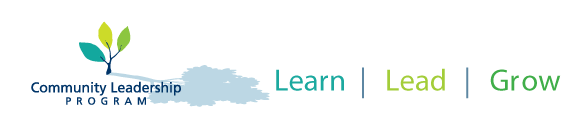 UBC Community Leadership Program Supervisor Sponsorship FormThe applicant and I have discussed how this development opportunity contributes to the unit’s objectives and to the individual's development plan. This application aligns with the unit objectives and the individual's development plan.I understand the nature and extent of the time commitment associated with this application, and I understand my role and support the attendance of this applicant.Applicant Contact InformationApplicant Contact InformationApplicant Contact InformationApplicant Contact InformationFirst Name:Last Name:Manager/Supervisor Contact InformationManager/Supervisor Contact InformationManager/Supervisor Contact InformationManager/Supervisor Contact InformationFirst Name:Last Name:Job Title:Faculty / Division / Department:Faculty / Division / Department:Faculty / Division / Department:Faculty / Division / Department:Email:Phone:Signature of Supervisor:Date:Please use this space to add any further information you believe may strengthen the application of this individual.